24 Unterrichtsstunden (Empfehlung 12x2 oder 6x4)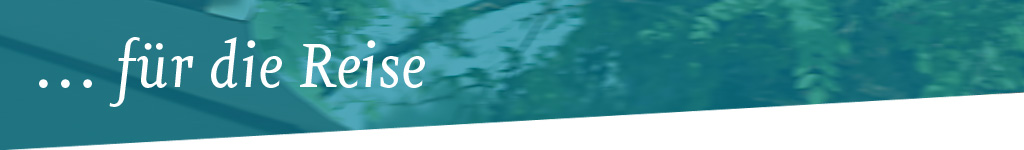 Einen schönen Urlaub …… können Sie noch besser genießen, wenn Sie sich im Urlaubsland auch sprachlich zurechtfinden. In diesem Kurs werden Sie mit viel Spaß und wenig Grammatikpaukerei nicht nur wichtige Alltagssituationen üben, sondern auch viel über Bräuche und Traditionen in Ihrem Reiseland kennenlernen. Ihr Buch „ xyz„ ist auch nach dem Kurs ein praktischer Reisebegleiter!Hooray for Holidays! Englisch für den Urlaub
ISBN 978-3-19-007243-9Vive les vacances ! Französisch für den Urlaub
ISBN 978-3-19-107243-8Viva le vacanze! Italienisch für den Urlaub
ISBN 978-3-19-207243-7¡Vivan las vacaciones! Spanisch für den Urlaub
ISBN 978-3-19-307243-6Haydi Tatile! Türkisch für den Urlaub
ISBN 978-3-19-807243-1Krenimo na odmor! Kroatisch für die ReiseISBN 978-3-19-707243-2Vivam as férias! Portugiesisch für die ReiseISBN 978-3-19-507243-4